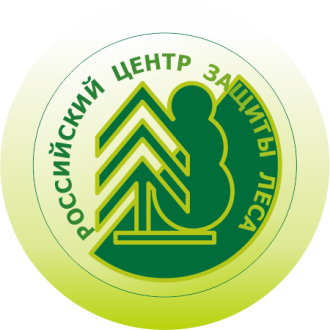 РОССИЙСКИЙ ЦЕНТР ЗАЩИТЫ ЛЕСА24 января 2020 годаПопуляции непарного шелкопряда под контролем специалистов ФБУ «Рослесозащита»Сотрудники Филиала ФБУ «Рослесозащита» – «ЦЗЛ Краснодарского края» осуществили проверку поступивших от Министерства природных ресурсов Краснодарского края листков сигнализации о выявлении яйцекладок непарного шелкопряда в Абинском территориальном лесничестве.Основным и опасным вредителем, регулярно формирующим вспышки численности, является шелкопряд непарный. Согласно средним многолетним наблюдениям его последняя вспышка формировалась в 2009–2010 годах, при этом максимальные площади были зафиксированы, в том числе в лесных массивах Абинского лесничества.Проведённая проверка листков сигнализации в Шапсугском УЛВ подтвердила наличие свежих яйцекладок генерации 2019–2020 годов. Выявленные яйцекладки были отобраны и проанализированы в лаборатории филиала. Максимальное количество яиц в яйцекладке составило 1177 штук.Учитывая, что непарный шелкопряд характеризуется циклическими вспышками массового размножения на обширных территориях, был проведён поиск/учёт его зимующих фаз развития на смежных с Абинским лесничеством лесных участках – Убинского УЛВ Афипского лесничества.По результатам учётных работ, проведённых в Абинском и Афипском ТЛВ зафиксировано нарастание численности одного из опаснейших для лесного хозяйства вредителя полифага – непарного шелкопряда. Прогнозируется выход популяции из депрессии.Отдел взаимодействия с общественными организациями и СМИ Федеральное бюджетное учреждение «Российский центр защиты леса»141207, Московская область, г. Пушкино, ул. Надсоновская, д. 13Тел. (495) 993 34 07, доб. 152 press@rcfh.ru рослесозащита.рф